18. října 2018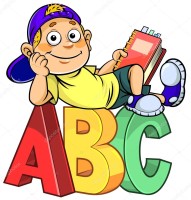 Každým rokem tradičně v říjnu probíhá na naší škole slavnostní pasování našich nejmenších žáků. Prvňáci se tak mohou pochlubit svým nejbližším, co vše se za první měsíc ve škole naučili. Paní učitelky obou tříd nacvičily se svými dětmi krátké pásmo básní a písní s pohybovým doprovodem. Do vystoupení byli zapojeni i patroni z devátých tříd.V 9 hodin zahájila své vystoupení  třída I. A pod vedením paní učitelky Evy Vonáškové a od 10 hodin následovalo vystoupení třídy I. B společně s paní učitelkou Dominikou Zelenkovou. Nervozita na dětech nebyla znát a obě třídy zvládly svá vystoupení bezchybně. Právem byli malí prvňáčkové odměněni velkým potleskem přihlížejícího obecenstva.Po krátkém vystoupení žáků následovalo samotné pasování prvňáčků. Při slavnostních tónech předstupovali jeden po druhém před pana školníka, který je oficiálně přivítal ve škole a velkou vařečkou pasoval na školáky. Paní učitelky obou tříd předali všem prvňákům na památku slavnostní šerpu a každý z nich ještě dostal od svého patrona dárkovou taštičku.Tento slavnostní den byl zakončen společným focením s deváťáky. Poté se s úsměvem na rtech všichni rozešli. Rodiče domů, do práce a naši školáci se vrátili do svých tříd plnit školní povinnosti.Doufáme, že se všem přítomným vystoupení obou tříd líbilo a děkujeme, že přišli svého školáčka podpořit.Mgr. Eva Vonášková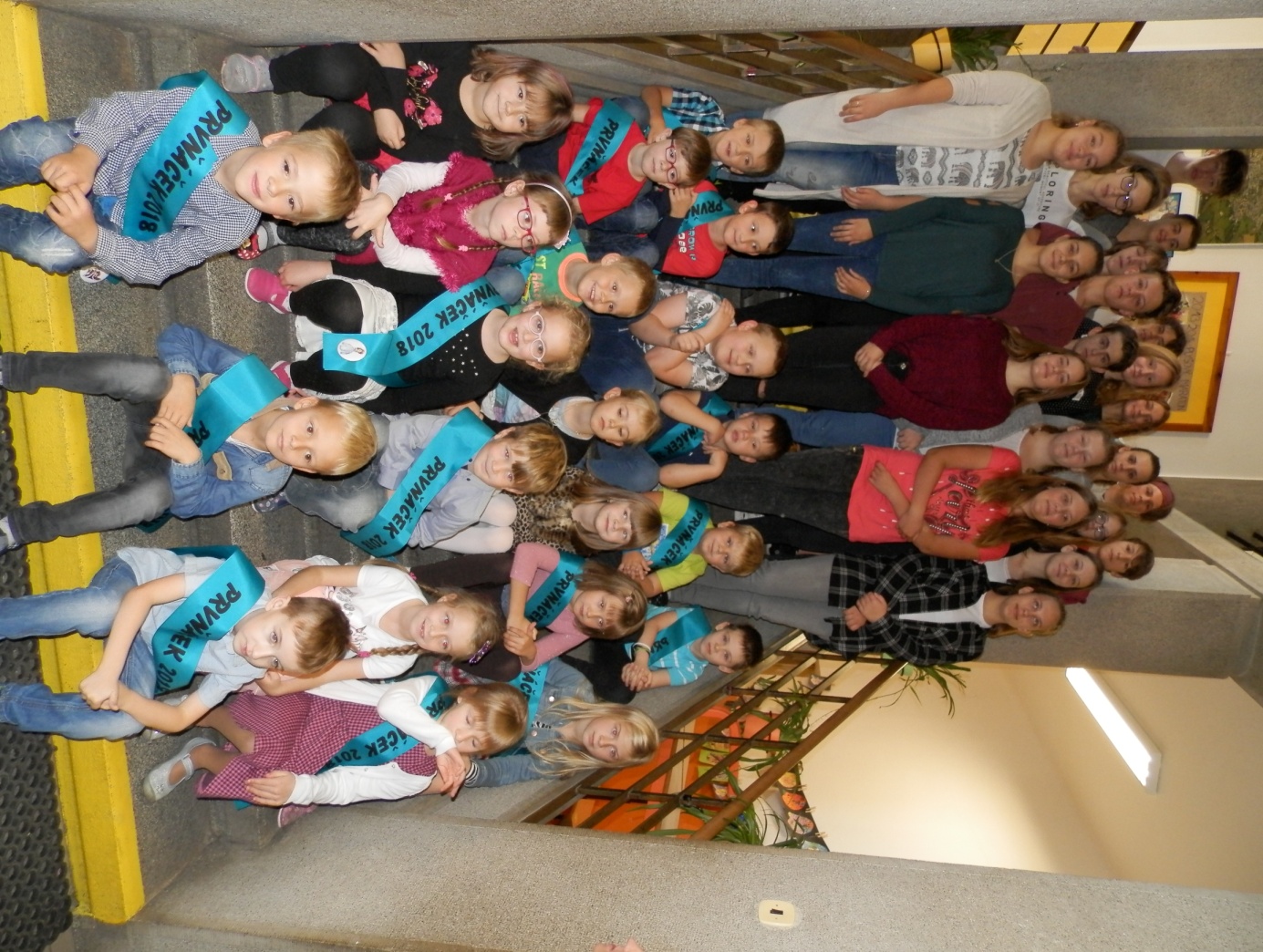 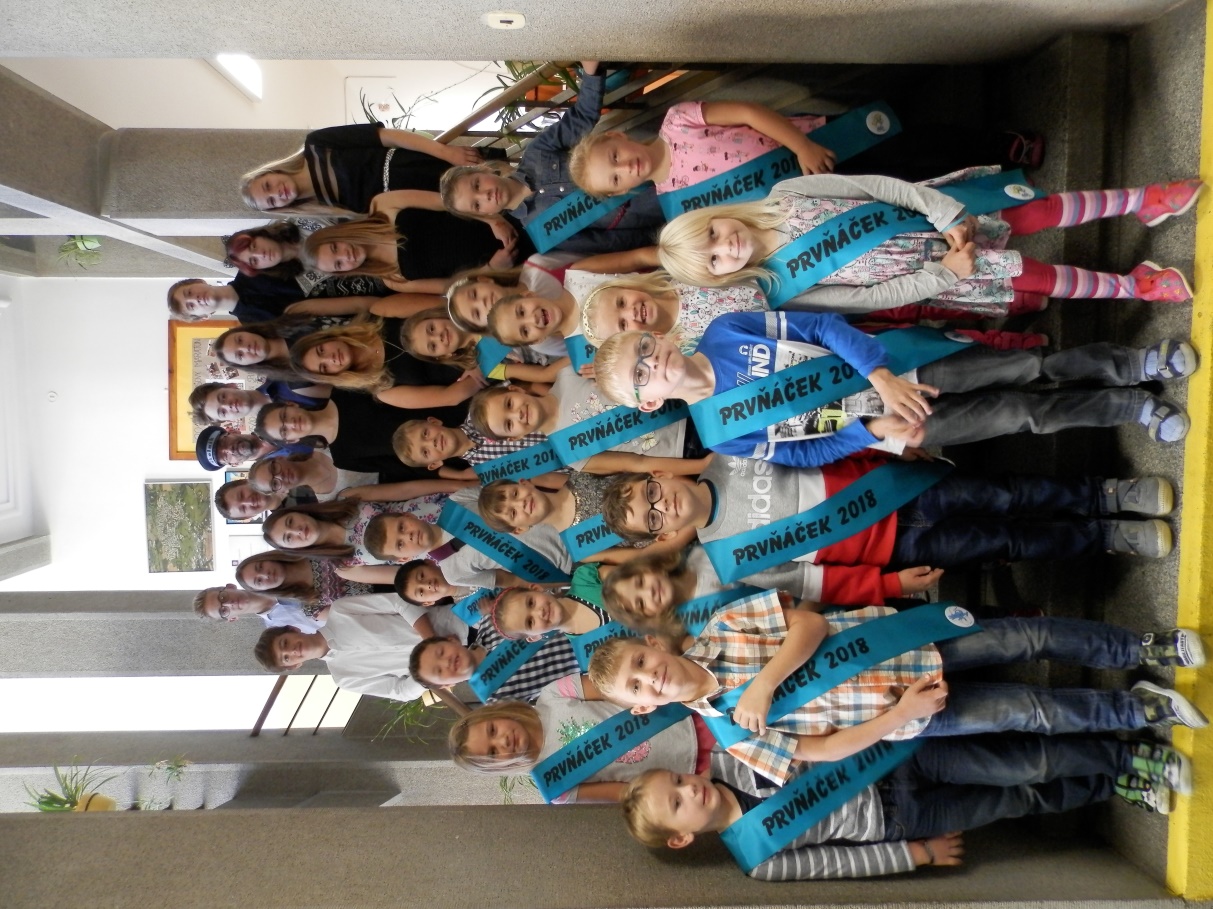 